.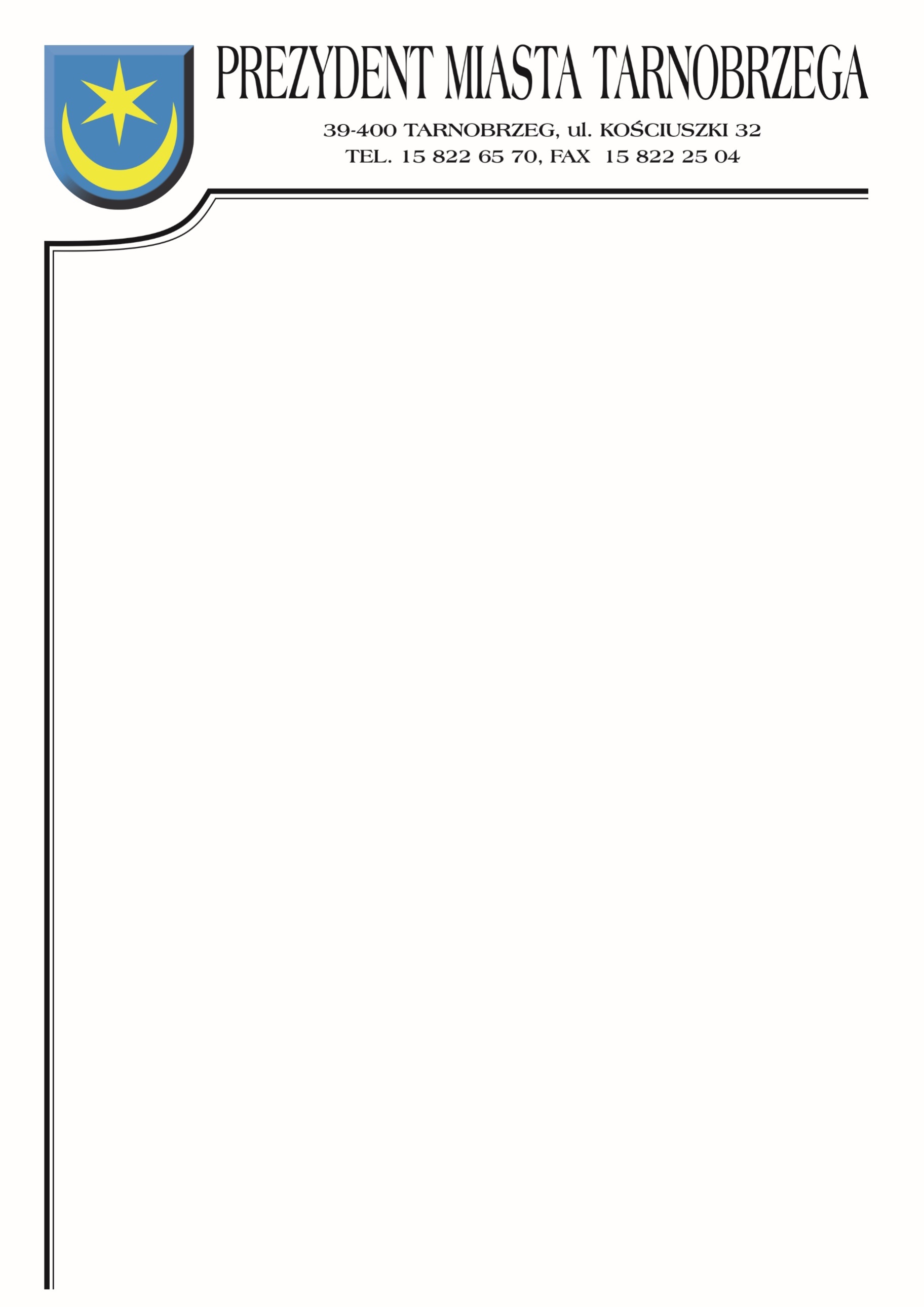 Znak sprawy: BZP-I.271.42.2021                                               Tarnobrzeg, dnia 28 grudnia 2021r.Do wszystkich WykonawcówMODYFIKACJA SWZDotyczy postępowania na wykonanie zadania pn.: Opracowanie dokumentacji projektowo - kosztorysowych wraz z nadzorem autorskim dla zadania inwestycyjnego pn.: Budowa drogi – ul. Michała Pazia w Tarnobrzegu.Zgodnie z art. 286 ust. 1 ustawy z 11 września 2019 r. – Prawo zamówień publicznych (Dz.U. 2021 poz. 1129 ze zm.) Miasto Tarnobrzeg, ul. Kościuszki 32, 39-400 Tarnobrzeg dokonuje modyfikacji SWZ 
w następujący sposób: Załącznik nr 1 do SWZ wzór oferty zastępuje się Załącznikiem nr 1 do SWZ wzór oferty po modyfikacji.Jednocześnie Zamawiający informuje że termin składania i otwarcia ofert pozostaje bez zmian tj. 04.01.2022r. godz. 09:00, otwarcie 04.01.2022r. godz. 09:30